Обществознание. 9 класс. Демонстрационный вариант 2 (90 минут)	1	Обществознание. 9 класс. Демонстрационный вариант 2 (90 минут)	2Диагностическая тематическая работа №2 по подготовке к ГИА-9по ОБЩЕСТВОЗНАНИЮпо теме «Экономика»Инструкция по выполнению работыНа выполнение диагностической работы по обществознанию даётся90 минут. Работа включает в себя 20 заданий.К каждому заданию с выбором ответа (1–10) даны четыре варианта ответа, из которых только один верный. При выполнении такого задания обведите номер выбранного ответа в работе кружком. Если Вы обвели не тот номер, то зачеркните обведённый номер крестиком, а затем обведите номер нового ответа.Ответы к заданиям 11–14 запишите в работе в отведённом для этого месте. В случае записи неверного ответа зачеркните его и запишите рядом новый.Для выполнения заданий 15–20 необходимо выбрать нужную информацию из текста, раскрыть (в том числе на примерах) его отдельные положения; соотнести сведения из текста со знаниями, полученными при изучении курса; применить имеющиеся знания для анализа социальных ситуаций; высказать и обосновать собственное мнение. Ответы на задания 15–20 запишите на отдельном листе.Советуем выполнять задания в том порядке, в котором они даны. Для экономии времени пропускайте задание, которое не удаётся выполнить сразу, и переходите к следующему. Если после выполнения всей работы у Вас останется время, Вы сможете вернуться к пропущенным заданиям. Постарайтесь выполнить как можно больше заданий.Желаем успеха!Часть1Существуют    различные    значения     понятия    «экономика».     Экономику в значении «наука» иллюстрируетоказание парикмахерских услугизучение спроса на моющие средствапроизводство лекарственных препаратовоптовая продажа партии холодильниковОсновные ресурсы, используемые в процессе производства, называютматериальными потребностямифакторами производствапрямыми налогамиэкономическими благамиВ стране Z существует товарное производство и денежное обращение, большинство занятого населения работают на промышленных предприятиях. Какая дополнительная информация позволит сделать вывод о том, что экономика страны Z имеет рыночный характер?Работодатели и работники заключают трудовые договоры.Государство облагает налогами экспорт и импорт продукции.Государство контролирует объём денежной массы в обращении.Производители продукции свободно конкурируют между  собой.Верны ли следующие суждения о специализации?А. Специализация – это выполнение человеком одной и той же работы на протяжении всей жизни.Б. Специализация позволяет избежать потери времени, которую неизбежно влечёт смена одного вида труда другим.верно только Аверно только Бверны оба сужденияоба суждения неверны(с) 2013 СтатГрад ГБОУ ЦПМ(с) 2013 СтатГрад ГБОУ ЦПМОбществознание. 9 класс. Демонстрационный вариант 2 (90 минут)	3Пётр получил заработную плату. Часть денег он потратил на покупку  делового костюма. Какая функция денег проявилась в факте покупки?средство накоплениясредство обращениямировые деньгимера стоимостиКирилл работает курьером в интернет-магазине. Его зарплата определяется количеством доставленных товаров. Как называется такая  форма  (тип) оплаты труда?сдельнаяпремиальнаяокладпрогрессивнаяВерны ли следующие суждения о предпринимательстве?А. Предпринимательство предполагает риск собственными и заёмными средствами.Б.	Спрос	на	товары	не	оказывает	существенного	влияния	наОбществознание. 9 класс. Демонстрационный вариант 2 (90 минут)	4Верны ли следующие суждения о налогах?А. Прямые налоги взимаются государством непосредственно с конкретного субъекта.Б.	Косвенные налоги являются необязательными для уплаты.верно только Аверно только Бверны оба сужденияоба суждения неверныЧасть 2Установите соответствие между отличительными признаками и типами экономических систем: к каждому элементу, данному в первом столбце, подберите соответствующий элемент из второго столбца.ОТЛИЧИТЕЛЬНЫЕ ПРИЗНАКИ	ТИПЫ ЭКОНОМИЧЕСКИХСИСТЕМпредпринимательскую деятельность.верно только Аверно только Бверны оба сужденияоба суждения неверныОсновной финансовый план государства на текущий год, представляющий собой роспись его денежных доходов и расходов, называетсяналоговая системагосударственное устройствогосударственный бюджетА) Цены определяются посредством колебания спроса и предложения.Б)  Производитель	обладает	частной хозяйственной инициативой.В)  Распределение	производственных ресурсов осуществляется государственными органами.Г) Количество производимой продукции определяется государством.Д) Государство  гарантирует  многообразие  форм собственности.командная (плановая)рыночная4) государственная монополияГосударство выполняет различные функции в экономической  жизни общества, в частности поддерживает и защищает конкуренцию. Какой из приведённых ниже примеров иллюстрирует эту функцию?Правительство изменило порядок купли-продажи земли.Центральный банк осуществил комплекс антиинфляционных мер.Парламент внёс изменения в антимонопольное законодательство.В рамках государственной программы развития образования открылась новая школа.Запишите в таблицу выбранные цифры под соответствующими буквами. Ответ:(с) 2013 СтатГрад ГБОУ ЦПМ(с) 2013 СтатГрад ГБОУ ЦПМОбществознание. 9 класс. Демонстрационный вариант 2 (90 минут)	5	Обществознание. 9 класс. Демонстрационный вариант 2 (90 минут)	6Прочитайте приведённый текст, каждое положение которого отмечено  буквой.Определите, какие положения текста имеютотражают фактывыражают мненияЗапишите в таблицу цифры, обозначающие характер соответствующих положений.Ответ:(с) 2013 СтатГрад ГБОУ ЦПМВ странах Z и Y учёные проводили опросы общественного мнения. Совершеннолетним гражданам, участвующим в опросе, был задан вопрос:«Что Вы думаете об уплате налогов?».Результаты опроса (в % от числа опрошенных) представлены в виде диаграммы.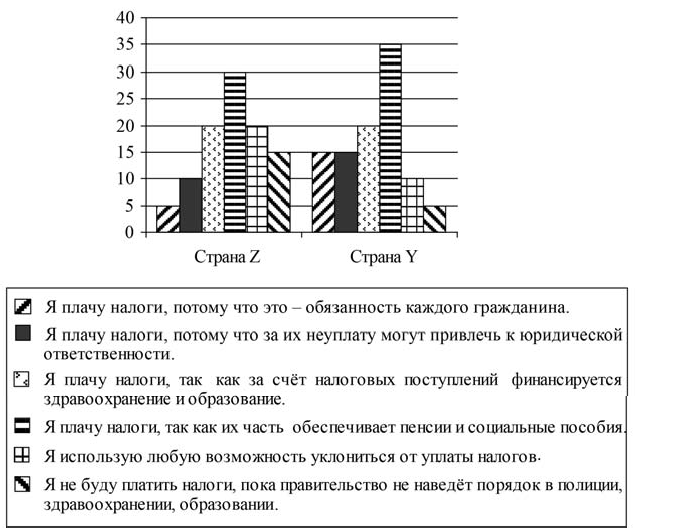 (с) 2013 СтатГрад ГБОУ ЦПМОбществознание. 9 класс. Демонстрационный вариант 2 (90 минут)	7Найдите в приведённом списке выводы, которые можно сделать на основе диаграммы, и запишите цифры, под которыми они указаны.В стране Z доля тех, кто платит налоги, потому что это – обязанность каждого гражданина, меньше доли тех, кто платит налоги, потому что за  их неуплату могут привлечь к юридической ответственности.В стране Y доля тех, кто платит налоги, так как их часть обеспечивает пенсии и социальные пособия, больше доли тех, кто платит налоги, так  как  за  счёт   налоговых   поступлений   финансируется   здравоохранение и образование.Доли тех, кто использует любую возможность уклониться от уплаты налогов, и тех, кто не будет платить налоги, пока правительство не  наведёт порядок в полиции, здравоохранении, образовании, в стране Z равны.Доля тех, кто платит налоги, потому что это – обязанность каждого гражданина, в стране Z больше, чем в стране Y.Доля тех, кто не будет платить налоги, пока правительство не наведёт порядок в полиции, здравоохранении, образовании, в стране Z  больше, чем в стране Y.Ответ:  	Результаты опроса, отражённые в диаграмме, были опубликованы и прокомментированы в СМИ. Какие из приведённых ниже выводов непосредственно вытекают из полученной в ходе опроса информации?Запишите цифры, под которыми они указаны.В стране Y, по сравнению со страной Z, граждане более сознательно относятся к уплате налогов.В стране Z гражданам приходится платить налогов больше, чем в стране Y.В обеих странах есть граждане, которых от неуплаты налогов удерживает только страх наказания.В стране Z, в отличие от страны Y, законы предусматривают более  жёсткое наказание за уклонение от уплаты налогов.В обеих странах некоторые граждане платят налоги, заботясь о своём обеспечении в старости.Ответ:  	(с) 2013 СтатГрад ГБОУ ЦПМОбществознание. 9 класс. Демонстрационный вариант 2 (90 минут)	8Часть 3Рынок – это механизм взаимодействия продавцов и покупателей. Каждый из нас ежедневно вступает в экономические  отношения.  Отправляясь в магазин за покупками, приобретая билет на  автобус,  оплачивая коммунальные услуги, мы выступаем в качестве покупателей. Спрос – это количество товара, которое потребители готовы купить  по  данной цене в данный период времени. Чем выше цена, тем меньшее количество продукции приобретают покупатели. Чем ниже цена (до определённого предела), тем больший объём приобретается.Такая связь между ценой и количеством востребованной продукции характерна почти для всех товаров. Но есть и исключения. В условиях дефицита, экономической нестабильности рост цен вызывает увеличение спроса на товары первой необходимости длительного хранения. Существует   и ещё целый ряд товаров, спрос на которые увеличивается с ростом цены.   Это товары, связанные не с потреблением, а с накоплением, – акции, ценные бумаги, драгоценные металлы, предметы искусства, антиквариат и  другое. Все эти предметы приобретаются, как правило, для того, чтобы со временем перепродать их по более высокой цене. Поэтому и спрос на такие товары с ростом их цены увеличивается. Но это лишь исключения. Во всех остальных случаях спрос на товар увеличивается со снижением цены и уменьшается с её ростом, то есть связь между количеством и ценой товара обратная.Анализируя спрос на различные товары, можно проследить ещё одну интересную закономерность. Спрос на некоторые товары является взаимозависимым.На рынке существуют товары, способные заменять друг друга. Масло – маргарин, чай – кофе, мыло – стиральный порошок, говядина – свинина –  мясо птицы. Всё это – примеры товаров-заменителей. Соответственно, изменение цены одного из таких товаров вызывает изменение спроса на другой товар.Кроме товаров-заменителей на рынке присутствуют товары, которые дополняют друг друга: музыкальный центр – компакт-диски, автомобиль – бензин – автосервис, фотоаппарат – фотоплёнка, карты памяти – услуги  печати фотографий и т.д. Спрос на эти товары также взаимосвязан.Анализируя динамику спроса, производители прогнозируют реакцию потребителей на различные изменения и за счёт этого имеют возможность«подстроить» своё поведение на рынке товаров под реакцию покупателей.(По материалам энциклопедии для школьников)(с) 2013 СтатГрад ГБОУ ЦПМОбществознание. 9 класс. Демонстрационный вариант 2 (90 минут)	9Составьте план текста. Для этого выделите основные смысловые фрагменты текста и озаглавьте каждый из них.Какова зависимость между ценой и количеством товара, востребованного потребителями?  Какие  два  исключения  из  этой  зависимости  приведены     в тексте?Объясните мысль автора о том, что «рынок – это механизм взаимодействия продавцов и покупателей». С опорой на текст и знания курса дайте два объяснения.Спрос на какие группы товаров является взаимозависимым? На примере любых товаров (услуг) каждой  группы  проиллюстрируйте взаимозависимость спроса на них.Известно, что весной покупательницы начинают активно готовиться  к летнему пляжному сезону. В этот момент предложение диетических продуктов, товаров и услуг для коррекции фигуры увеличивается  и становится более разнообразным Объясните поведение производителей.  Какая фраза текста может помочь Вам в объяснении?Нередко высказывается мнение, что снижение цены товара ниже определённого предела приводит к уменьшению спроса на товар. Согласны  ли Вы с этим мнением? С опорой на текст и обществоведческие знания приведите два аргумента (объяснения) в защиту своей позиции.(с) 2013 СтатГрад ГБОУ ЦПМ(с) 2013 СтатГрад ГБОУ ЦПМ